ΤΗΛΕ-ΕΡΓΑΣΙΑ: ΠΑΡΑΔΕΙΓΜΑ Βρείτε παράδειγμα επιχείρησης ή οργανισμού που εφαρμόζει τηλε-εργασία και παρουσιάστε:Για ποιο λόγο υιοθέτησε την τηλε-εργασία;Τι μορφή τηλε-εργασίας εφαρμόζει;Σε τι ποσοστό των εργαζομένων της την εφαρμόζει;Σε τι θέσεις και ειδικότητες την εφαρμόζει;Τι επιπτώσεις (θετικές ή/και αρνητικές) έχει η τηλε-εργασία για την εταιρία/ οργανισμό	- οικονομικές	- λειτουργικές		- παραγωγικές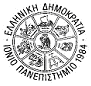 